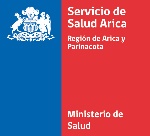 SUBDIRECCIÓN RECURSOS HUMANOSBASES DEL LLAMADO A PRESENTACIÓN DE ANTECEDENTESPROFESIONAL DE APOYO SECCION DE COMUNICACIONES SSA.Las presentes bases responden a las directrices establecidas en el Código de Buenas Prácticas Laborales. Además, cumplen con asegurar que los métodos y procedimientos del proceso de selección estén sustentados en la no discriminación, en la paridad de género, la idoneidad y en los méritos de los y las postulantes. CARGO A PROVEER:Cargo: Profesional de apoyo Sección de Comunicaciones.Calidad Jurídica: Honorario Suma Alzada.Honorario bruto: $1.242.817.Estamento: Profesional.Dependencia Directa: Encargado Sección de Comunicaciones.Jefatura Superior de : Director(a) del Servicio de Salud Arica.Cargo al cual subroga: Encargado Sección de Comunicaciones.Lugar de Desempeño: Sección de Comunicaciones. Edificio N.PERFIL DEL CARGO: I. OBJETIVO DEL CARGOII. FUNCIONES PRINCIPALESIII. REQUISITOS FORMALES DE EDUCACIÓN, EXPERIENCIA Y ENTRENAMIENTO 3.1. Nivel Educacional Mínimo Requerido:3.2. Título(s) Requerido(s) /Área (s) de especialización3.3. Post Título o Post Grado Requerido:3.5. Experiencia Laboral (especificar tiempo):IV. OTRAS RESPONSABILIDADES DEL CARGO V. DEFINICION DE CLIENTESVI. COMPETENCIAS PARA EL CARGOVII. RESPONSABILIDADES DE SEGURIDAD Y PREVENCIÓN DE RIESGOSREQUISITOS DE POSTULACIÓN:Para ingresar a  18.834, Administración del Estado será necesario cumplir los siguientes requisitos:a) Ser ciudadano;b) Haber cumplido con la ley de reclutamiento y movilización, cuando fuere procedente; acreditado mediante la presentación del  certificado original válido para dichos fines, emitido por la autoridad competente.c) Tener salud compatible con el desempeño del cargo; se acreditará mediante certificación entregada por el Servicio de Salud. Certificado que será emitido una vez que la persona seleccionada acepte el cargo.d) Haber aprobado la educación básica y poseer el nivel educacional o título profesional o técnico que por la naturaleza del empleo exija la ley; mediante la presentación de fotocopia simple del certificado respectivo, el cual deberá presentar el original, en caso de ser nombrado en el cargo, en el momento que lo acepte.ANTECEDENTES  DE POSTULACIÓN 4.1. Inicio del Proceso:Las bases del proceso de selección se encontraran disponibles en la página web del Servicio de Salud Arica http://www.saludarica.cl/ a contar del 30/11/2017.  La recepción de antecedentes se extenderá desde el 30/11/2017 hasta las 17:00 horas del día 06/12/2017, ambas fechas inclusive, en la Oficina de Partes del Servicio de Salud Arica, ubicada en calle 18 Septiembre 1.000, Edificio N, segundo piso, Hospital Regional de Arica.4.2.- Antecedentes Requeridos Para poder postular al presente concurso, el interesado/a deberá presentar al momento de la postulación los siguientes antecedentes:a) Ficha de Postulación. (Ver anexo 1)  b) Currículum vitae Ciego. (Ver anexo 2)  c) Certificado de título profesional. (Fotocopia simple). d) Certificados que acrediten estudios de Especialización, Post-títulos o Capacitación   según corresponda a los requisitos del cargo al que postula. (Fotocopia simple). e) Certificados que acrediten experiencia laboral. (Fotocopia simple). Los/las funcionario/as que se desempeñen en el Servicio de Salud Arica, que deseen postular, deberán presentar todos los antecedentes señalados, en igualdad de condiciones con los/las demás postulantes.Aquella postulación que no acompañe alguno de los antecedentes individualizados anteriormente quedará fuera del proceso, asimismo aquellos antecedentes que debieran acreditar experiencia y capacitación mencionadas en el currículum, será eliminada automáticamente del presente proceso de selección. Los antecedentes se conservarán por un período de treinta días, siendo devueltos al postulante que lo solicite.4.3. Fecha, lugar y forma de recepción de postulaciones:4.4.-. Los Postulantes que presenten alguna discapacidad que les produzca impedimento o dificultades en la aplicación de los instrumentos de selección que se administrarán, deberán informarlo en su postulación, para adoptar las medidas pertinentes, de manera de garantizar la igualdad de condiciones a todos los postulantes que se presenten en este concurso.5.  FACTORES DE EVALUACION  deberá definir un puntaje mínimo para el proceso en general, que cada postulante deberá alcanzar para ser considerado idóneo(a). 6.  CALENDARIZACIÓN DEL PROCESO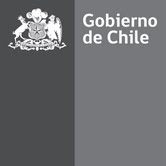 SERVICIO DE SALUD DE ARICASUBDIRECCION DE RECURSOS HUMANOSFICHA DE POSTULACIÓN1.- ANTECEDENTES2.- IDENTIFICACIÓN DE La  presente  postulación  implica  mi  aceptación  íntegra  de  los  criterios  del  presenteProceso de Selección, a las cuales me someto desde ya.Declaro,  asimismo,  mi  disponibilidad  real  para  desempeñarme  en  el  Servicio  deSalud Arica y expreso además lo siguiente:Presento algún tipo de discapacidad que me dificulta realizar el proceso de selección: Si  	 No  	.Especificar:	 	.(Lo	anterior	será tomado en cuenta para adaptar el proceso de selección).3.- ORDEN PRESENTACIÓN ANTECEDENTES:a)	Ficha Postulación. b)	Currículum Vitae ciego.c)		Fotocopia  Título Requerido para el cargo (si es seleccionado	deberá presentar el original).d)	Fotocopia de Post-título o  Post-Grado (sólo si corresponde). e)	Fotocopias Certificados Capacitaciones. f)	Certificados Experiencia Laboral.                                                                                                   FirmaSERVICIO DE SALUD DE ARICASUBDIRECCION DE RECURSOS HUMANOSCURRÍCULUM VITAE1.- ANTECEDENTES PERSONALES(*) Se sugiere no incluir datos de identificación personal.2.- IDENTIFICACIÓN DE 3.- TÍTULO(S)* Indicando sólo aquellos con certificado de título y ordenado por fecha descendentemente, es decir, los últimos estudios realizados en primer lugar.4.- GRADOS ACADÉMICOS* Indicar sólo aquellos con certificado de título (en el siguiente orden: doctorado, magíster o diplomado),  los  demás  no  serán  ponderados  ni  considerados.  Marcar con una cruz (X) la modalidad del estudio.5.- CAPACITACIÓN* Indicar sólo aquellos con certificado y ordenado por fecha descendentemente, es decir, los últimos cursos realizados en primer lugar.6.- TECNOLOGÍAS DE *  Indique  su  nivel  de  dominio  en  los  software  en  que  Ud.  tenga  conocimiento. Especifique el software y luego señale con una cruz (X) bajo el nivel que posee7.- ÚLTIMO CARGO DESARROLLADOS O EN DESARROLLO* Sólo cuando corresponda.8.- TRAYECTORÍA LABORAL* Además del anterior, indique sus últimos trabajos realizados, si corresponde.9.- REFERENCIAS LABORALES* Indicar el nombre de tres jefaturas con las cuales se haya desempeñado.Apoyar en las acciones de comunicación interna y externa ejecutadas por la Sección de Comunicaciones de la institución, en especial a lo referido al Hospital Regional de Arica “Dr. Juan Noé C.”Función o TareaPeriodicidadCanalizar consultas de periodistas de medios de comunicación relacionadas con eventos que tengan relación con el Servicio de Salud Arica (manejo de prensa)DiariaCobertura, toma de imágenes y despacho de comunicados de prensa de actividades del Servicio.DiarioEnvío de pautas de actividades de prensa a medios de comunicación, periodistas y agencias informativas.DiarioManejar protocolo y ceremonial público a través de invitaciones, saludos, excusas, defunciones, ceremonias y discursos. DiariaSupervisar y proveer contenidos al portal web del Servicio de Salud Arica.DiarioEnviar noticias al portal web del Hospital Regional de Arica.SemanalOrganizar actividades públicas del Servicio de Salud, tales como conferencias de prensa, puntos de prensa, ceremonias protocolares, inauguraciones, declaraciones públicas, visitas, etc.SemanalElaborar planes de medios para espacios pagados en medios de comunicación, como insertos y publicaciones en diarios o medios impresos o electrónicos, o spots en canales de televisión y/o radiosAnualDifusión interna de comunicados de prensa al personal de la Red Asistencial de Arica y Parinacota.DiarioAsesorar a la Dirección del Servicio en materias comunicacionalesDiarioRealizar tareas y/o funciones asignadas por jefatura.Según requerimientoGestionar contenidos de las redes sociales corporativas (Facebook y Twitter).DiarioDar visto bueno a diseño gráfico y textos de materiales gráficos de los distintos programas de salud.SemanalReportar situaciones de conflicto o de crisis comunicacional a autoridades del Servicio, MINSAL y del Gobierno Regional.SemanalAsesorar en el establecimiento de vocerías del Servicio y sus contenidos.SemanalElaboración de reporte de prensa para autoridades del Servicio y del MINSALDiarioApoyo comunicacional, elaboración de minutas y gestión de agenda para visitas de autoridades del MINSALAnualColaboración en gestión de reclamos OIRS y actividades de sección de Participación Social del Servicio.SemanalSupervisar las actividades de comunicación social del programa de salud y pueblos indígenas (PESPI).SemanalE. Básica   E. MediaF. TécnicaF. ProfesionalXPeriodista / Comunicación Corporativa o Comunicación Institucional.DiplomadoMagísterDoctoradoNo requeridoXÁrea:3.4. Conocimientos Específicos Deseables:3.4. Conocimientos Específicos Deseables:3.4. Conocimientos Específicos Deseables:3.4. Conocimientos Específicos Deseables:3.4. Conocimientos Específicos Deseables:3.4. Conocimientos Específicos Deseables:3.4. Conocimientos Específicos Deseables:3.4. Conocimientos Específicos Deseables:3.4. Conocimientos Específicos Deseables:- Diplomado en Comunicación Corporativa o Comunicación Institucional- Diplomado en Comunicación Corporativa o Comunicación Institucional- Diplomado en Comunicación Corporativa o Comunicación Institucional- Diplomado en Comunicación Corporativa o Comunicación Institucional- Diplomado en Comunicación Corporativa o Comunicación Institucional- Diplomado en Comunicación Corporativa o Comunicación Institucional- Diplomado en Comunicación Corporativa o Comunicación Institucional- Diplomado en Comunicación Corporativa o Comunicación Institucional- Diplomado en Comunicación Corporativa o Comunicación Institucional- Sector público de Salud- Sector público de Salud- Sector público de Salud- Sector público de Salud- Sector público de Salud- Sector público de Salud- Sector público de Salud- Sector público de Salud- Sector público de Salud- Políticas Institucionales y de Gobierno- Políticas Institucionales y de Gobierno- Políticas Institucionales y de Gobierno- Políticas Institucionales y de Gobierno- Políticas Institucionales y de Gobierno- Políticas Institucionales y de Gobierno- Políticas Institucionales y de Gobierno- Políticas Institucionales y de Gobierno- Políticas Institucionales y de GobiernoExperiencia LaboralSiAños2SiNoEspecificarManejo de DineroXPor gastos menores para compra de insumos destinados ceremonias (caja chica)Manejo de Información ConfidencialXReferida a decisiones de la Dirección Manejo de MaterialesXManejo de HerramientasXManejo de EquiposXComputador de escritorio, cámara fotográfica, grabadora digitalInternosInternosExternosExternos1.Encargado Sección Comunicaciones.1Periodistas de medios de comunicación2Dirección del Servicio2Dirigentes de organizaciones sociales3Subdirecciones DSSA3Autoridades del Sector Público4Profesionales Depto. Coordinación de la Red Asistencial4Periodistas de instituciones del Sector Público5Jefes(as) de Deptos. DSSA6.Directivos y profesionales del Hospital Regional de Arica Dr. Juan Noé.Nivel de dominio deseable para el cargoNivel de dominio deseable para el cargoNivel de dominio deseable para el cargoCompetencias123Compromiso con la OrganizaciónXProbidadXOrientación a la eficienciaXOrientación al clienteXTrabajo de equipoXComunicación efectivaXManejo de conflictosXConfianza en sí mismo/aXAdaptación al cambioXManejos de Tecnologías de Información y ComunicaciónXCumplir con las normas y disposiciones de Seguridad y Salud Ocupacional.Aplicar los métodos y los procedimientos establecidos por la jefatura.Participar siempre y activamente en todas las actividades del Programa  de Seguridad y Salud Ocupacional.Cumplir con las disposiciones establecidas en el Reglamento Interno de Orden, Higiene y Seguridad.Asumir plena responsabilidad de su Seguridad.PLAZOSe extenderá desde el día 30 de Noviembre de 2017 hasta las 17:00 hrs. del día 06 de Diciembre 2017, ambas fechas inclusiveLUGAROficina de Partes del Servicio de Salud Arica, ubicada en calle 18 Septiembre Nº 1000, Edificio N, segundo piso, Hospital Regional de Arica.-PRESENTACIÓN DE ANTECEDENTESSe presentarán en un sobre cerrado dirigido a  de Recursos Humanos, con los antecedentes requeridos y señalando lo siguiente: Cargo al que Postula En el remitente la identificación del/la postulante solamente con sus APELLIDOS.FACTORES:Evaluación CurricularEvaluación psicológicaEntrevista PersonalFaseFechasDifusión de Convocatoria y Plazo de Postulación en  institucionalDesde 30/11/2017 – Hasta 06/12/2017.Proceso de Evaluación y Selección de PostulanteDesde 07/12/2017 – Hasta 26/12/2017Finalización del ProcesoFecha 29/12/2017Apellido PaternoApellido PaternoApellido MaternoApellido MaternoRutFono ParticularFono MóvilFono MóvilE-mail ParticularE-mail ParticularCargoGradoUnidad/Depto.Nombre del CargoGradoTítuloTítuloNº de SemestresNº de SemestresNº de SemestresInstituciónIngreso (mes/año)Ingreso (mes/año)Egreso(mes/año)Egreso(mes/año) 	/ 	/ 	/ 	 	/ 	Fecha de Titulación (día/mes/año) 	/ 	/ 	 	/ 	/ 	 	/ 	/ 	Nombre del Curso y/o SeminarioDesde(día/mes/Hasta(día/mes/aHorasDuración/	//	//	//	//	//	//	//	//	//	//	//	//	//	//	//	//	//	//	//	/SoftwareNivel de dominioNivel de dominioNivel de dominioSoftwareAltoIntermedioBásicoCargoInstitución/EmpresaInstitución/EmpresaInstitución/EmpresaGerencia, Departamento, Unidad o Área deDesempeñoGerencia, Departamento, Unidad o Área deDesempeñoDesde(día/mes/año)Hasta (día/mes/ año) 	/ 	/ 	/ 	/ 	Funciones Principales (descripción general de las funciones realizadas y principaleslogros)Funciones Principales (descripción general de las funciones realizadas y principaleslogros)Funciones Principales (descripción general de las funciones realizadas y principaleslogros)Funciones Principales (descripción general de las funciones realizadas y principaleslogros)CargoInstitución/EmpresaInstitución/EmpresaInstitución/EmpresaGerencia, Departamento, Unidad o Área deDesempeñoGerencia, Departamento, Unidad o Área deDesempeñoDesde(día/mes/aHasta(día/mes/a 	/ 	/ 	/ 	/ 	Funciones Principales (descripción general de las funciones realizadas y principaleslogros)Funciones Principales (descripción general de las funciones realizadas y principaleslogros)Funciones Principales (descripción general de las funciones realizadas y principaleslogros)Funciones Principales (descripción general de las funciones realizadas y principaleslogros)NombreInstituciónCargoFonoParticularFonoMóvil